ご協力のお願い　私共は、児童文学の作家や翻訳家、評論家などで構成する「一般社団法人日本児童文学者協会」と申します。1946年に設立し、現在の会員数は800名ほどで、隔月刊の雑誌『日本児童文学』の発行や、各種講座や作品募集などさまざまな事業を行っております。今年、10月21日には「子どもの権利と児童文学」と題した公開研究会を開きます。児童文学の創作や編集などに関わる方たちはもちろん、子どもの本に関心を持つ広い層の方たちを対象に、今の子どもたちの状況や、創作の課題について深められればと願っております。プログラムとしては、「日本子どもを守る会」会長の増山均先生の講演と、児童文学作家の黒川裕子さん、梨屋アリエさん、村上雅郁さん、翻訳家の野坂悦子さんが登壇するシンポジウムを企画しています。「子どもの権利」をおとなだけで語りあうのではなく、子どもたちの生の声を受け止めて、そこから議論を始めるべきだと私たちは考えました。しかし、子どもたちと直接つながっているわけではないため、ご協力をお願いする次第です。つきましては、別紙の質問内容に関して、子どもたちへの橋渡しをしていただきたくお願い申し上げます。直接フォームへの回答ができない年齢のお子さんの言葉は、聞き取った方にご回答いただくことになりますので、お手数をおかけすることになり恐縮ですが、どうぞよろしくお願いします。子どもたちの声はもちろん匿名で集めていただきます。集まった声は、このシンポジウム関係者で共有し、シンポジウムの土俵としたいと考えています。集まった回答をお届けいただく方法につきましては、この依頼状をお届けした協会員が別途お伝えします。その他、ご質問などございましたら、下記連絡先にお問い合わせ下さい。異常な暑さが続いております。くれぐれもご自愛下さいませ。一般社団法人　日本児童文学者協会理事長　藤田のぼる協会事務局　〒162-0825東京都新宿区神楽坂6-38　中島ビル502　　　　　　Tel　03-3268-0691　FAX　03-3268-0692　　　　　　E-mail　zb@jibunkyo.or.jp            Webサイトhttps://jibunkyo.or.jp/アンケート回収方法について印刷した紙に記入していただいた場合　→日本児童文学者協会事務局FAX　03-3268-0692ダウンロードして、回答をワープロ入力していただいた場合　　　　　　　　　　　　　→日本児童文学者協会　E-mail　zb@jibunkyo.or.jp　＊関係者で共有するために、Word等編集可能なファイル形式でお願いします。　(PDFやjpegはお避けいただきたく、ご協力よろしくお願いします。)以下グーグルフォームへの回答https://forms.gle/twgCLrzKDEJAiRat5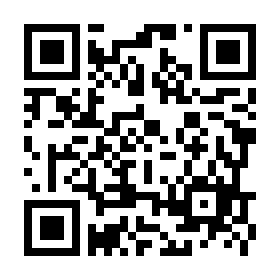 可能でしたら、３）のフォーム利用をお願いします。Q１　あなたの学年と年齢を教えてください。　　　小学／中学（　　　　）年生・（　　　　）歳Q２　よかったら性別を教えてください。　　　　女の子　・　男の子　・　その他Q３　もし、１日のうち１時間おまけの時間ができて、好きなことをしていいことになったら、どこで、だれと、なにがしたいですか？　（ひとりでしたいことでもＯＫです！）Q４　あなたのお気に入りの場所があったら教えてください。Q５　こんなおとなはいやだ！　というのを教えてください。Q６　宿題やテスト、グループ活動、ルールや制服、行事や時間割、その他、学校のいろんなことについて、言いたいことがあったら、教えてください。Ｑ７　Ｑ６でこたえたことについて、なんとかするためにだれかに話したことはありますか？（いくつ答えてもＯＫ）友だち　　　　２）親　　　３）きょうだい４）　先生　　　　　５）だれにも話したことがない６）　その他（　　　　　　　　　　）Ｑ８　Q７で「５）だれにも話したことがない」と答えた人に質問です。その理由を教えてください。だれかに話すとか考えたこともなかったからへんに思われそうだから怒られそうだから言っても無駄だからその他（　　　　　　　　　　　　　　　　）Q９　おとなに言いたいことがあったら、ご自由にどうぞ。